Победитель лотереи «Death penalty!»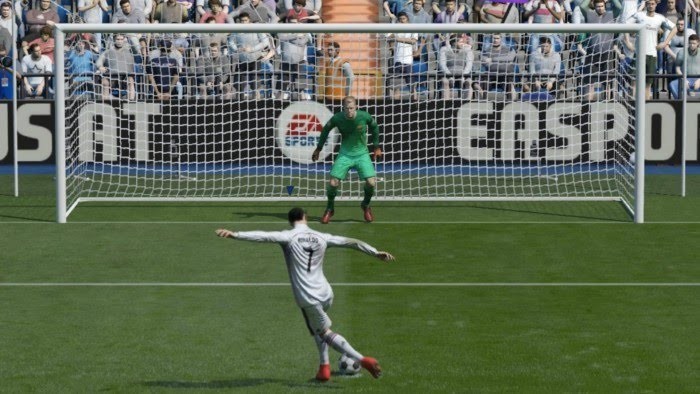 Как мы уже не раз подчеркивали, «Золотая Бутса» является не только увлекательной игрой, но и хранит множество различных секретов и редких фактов!И сегодня мы расскажем о команде, в ворота которой в матчах чемпионата страны больше других пробивали пенальти, которые в итоге так и не были реализованы!А ведь вероятность взятия ворот при исполнении пенальти в реальном футболе оценивается от 72% до 86%!Напомним, что 11-метровый удар или пенальти (от англ. penalty – штраф, наказание), изобретателем которого считается ирландец Уильям Маккрам,  назначается в случае, когда игрок совершает в пределах своей штрафной площади любое из нарушений, наказуемых штрафным ударом, и мяч при этом находился в игре.Ворота при пробитии пенальти может защищать только вратарь.Однажды кто-то сказал, что пенальти это лотерея, другие подхватили, и пошло-поехало – лотерея, лотерея.Конечно, элемент везения, когда по воротам бьют что есть мочи и чуть ли не в упор, играет большую роль, но мастерство вратаря тоже нельзя сбрасывать со счетов!И лучше других в этом компоненте проявили себя вратари испанского клуба «Саламанка», которые начиная с 3 сезона и по 26 сумели 16 раз выйти победителем в одиннадцатиметровой дуэли!Это сразу на 2 спасения больше, чем у целой группы преследователей, в чье число вошли такие клубы как «Веселы» (Чехия), «Заря» (Украина), «Глодень» (Молдова), «Фремад Амагер» (Дания), «Санкт Галлен» (Швейцария), «Виктория Ашафенбург» (Германия), «ФК Сухуми» (Грузия), «Депортиво Пасто» (Колумбия) и «Гангнеунг Сити» (Южная Корея).А защищали ворота «Саламанки» следующие выдающиеся вратари:Андреас Ламмерс – немецкий вратарь, игравший в 4-6 сезонах;Игорь Думик – молдавский вратарь, защищавший ворота в 5-10 сезонах;Марат Галимов – узбекский вратарь клуба в 10-12 сезонах;Альберто Сифуентес Мартинес – местный воспитанник, страж ворот в 10-22 сезонах!При этом у него не было ни одного бонуса «Пенальти»!Ариэль Хаммуч – еще один выпускник своей ДЮСШ, выходивший на защиту ворот в 23, 24 сезонах.Сейчас находится в клубе и ему всего 27 лет, но в матчах чемпионата из-за курса клуба на омоложение состава, он не выходит.Сиго Арсе – девятнадцатилетний местный воспитанник, играющий в основе начиная с 23 сезона!А тренирует клуб с января 2009 г. Odintcovo, которого мы поздравили с этим выдающимся достижением его клуба и попросили поделиться впечатлениями: «Удивительно! Никогда бы не подумал. Главное в этом достижении, видимо, удача!»Ну что же, испанская ««Саламанка» в настоящее время является одним из рекордсменов «Золотой Бутсы», но это не единственный рекорд и клуб его установивший, так что ждите очередные рассказы и интересные факты!Всем удачи и красивой игры!